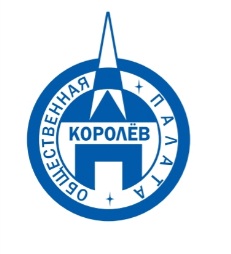 Общественная палата
    г.о. Королёв МО                ул.Калинина, д.12/6Акт
осмотра санитарного содержания контейнерной площадки (КП) 
согласно новому экологическому стандартуМосковская обл. «13» мая 2020 г.г.о.Королев,  ул. 50 лет ВЛКСМ, д. 4А                  (адрес КП)Комиссия в составе:  Кошкиной Любови Владимировны, -  председателя комиссии,                      Сильянова Тамара Александровна  – член комиссии,По КП г.о. Королев,  ул. 50 лет ВЛКСМ, д.4АРезультаты осмотра состояния КП комиссией:	Прочее /примечания:Общественная палата г.о. Королёв 13 мая провела контроль санитарного состояния контейнерной площадки (КП), расположенной по адресу ул. 50 лет ВЛКСМ, д. 4А.Проверка показала: КП оборудована в соответствии новому экологическому стандарту. Есть ЗАМЕЧАНИЯ: - отсутствует график вывоза мусора;- нет информационных наклеек на баках.Нарушений вывоза мусора не зафиксировано. Контейнерная площадка чистая. Переполненных контейнеров нет.Приложение: фотоматериалПодписи: 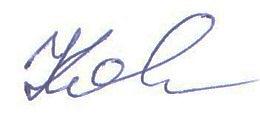 Кошкина Л.В. 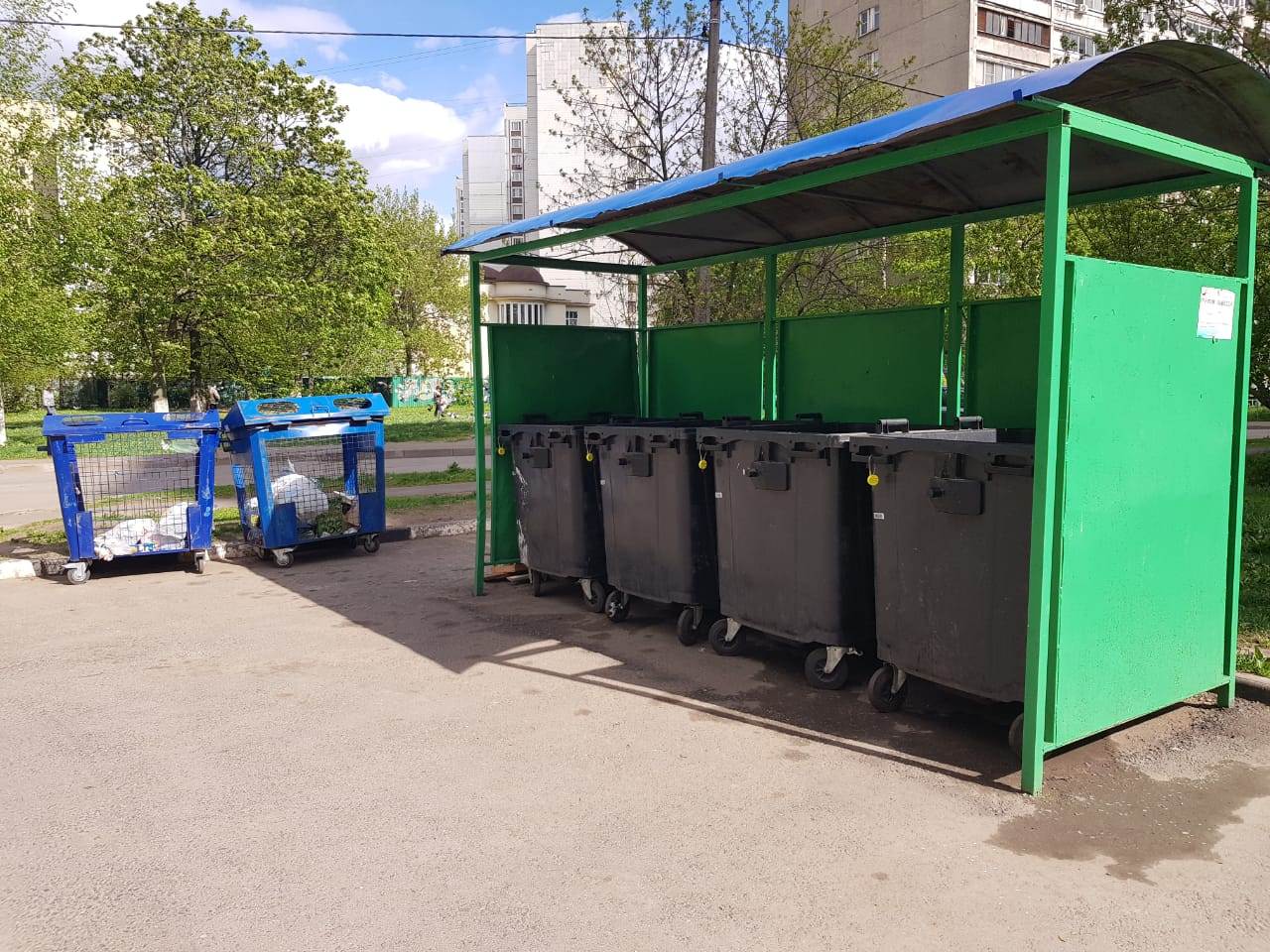 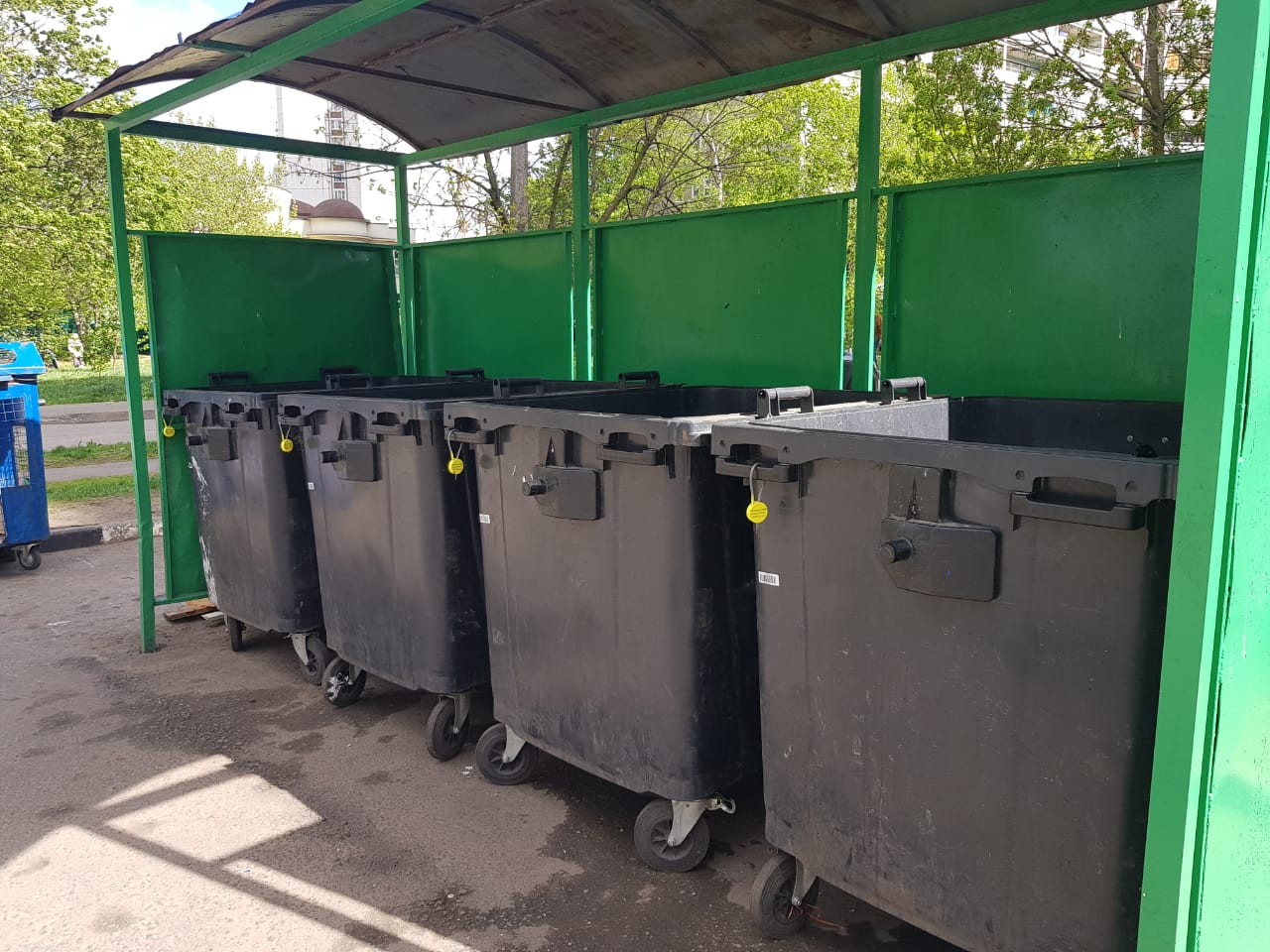 №Критерии оценки контейнерной площадкиБез нарушенийНарушения1Наполнение баков+2Санитарное состояние+3Ограждение с крышей (серые баки под крышей) +4Твёрдое покрытие площадки+5Наличие серых/синих контейнеров (количество)	4/26Наличие контейнера под РСО (синяя сетка)27График вывоза и контактный телефон+8Информирование (наклейки на баках как сортировать)+9Наличие крупногабаритного мусора+